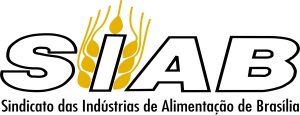 INFORMATIVO DO SIAB DE 04/05/2016PREZADO ASSOCIADOO Sindicato das Indústrias de Alimentação de Brasília – SIAB informa que já foi negociada a Convenção Coletiva de Trabalho referente 2016 / 2017. As empresas aqui representadas corrigirão os salários dos seus empregados a partir de maio/2016, conforme abaixo:Índice de Reajuste Geral – 7%Salário Base – R$ 935,00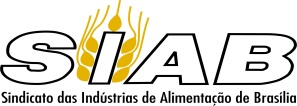 Conforme estabelecido pela CLT, a convenção anterior, na cláusula Vigésima Nona, ilustrava a obrigatoriedade do fornecimento de alimentação para os trabalhadores com jornada diária superior a 6 horas. Tal fornecimento poderia ser feito de duas maneiras:1) Na forma de refeição balanceada; ou2) Na forma de vale-refeição.Porém, não havia valor mínimo estabelecido para o vale-refeição, fato que, em muitos casos, ocasionava arbitrariedade e desgaste entre as empresas e o STIAB.Assim, para este ano, mantiveram-se as opções para o fornecimento de alimentos, porém com o valor mínimo de R$ 11,00 (onze reais) por dia trabalhado para as empresas que optarem pelo fornecimento de vale-refeição.Informamos que assim que a Convenção Coletiva 2016/2017 estiver assinada e registrada, disponibilizaremos no site:www.sindicatodaindustria.com.br/siabdf		Qualquer dúvida, entre em contato conosco nos telefones : 61 3234-2727 / 3361-6260.Mais uma atividade do SIAB em benefício da categoria.SCN Qd. 01 Bl. E SALA 1516 – Ed. CENTRAL PARKFUNÇÕESSALÁRIO ANTERIOR (R$)SALÁRIO ATUAL (R$)Auxiliar Adm. Júnior866,72935,00Auxiliar de serviços gerais866,72935,00Balconista/Atendente866,72935,00Caixa886,95949,04Confeiteiro1.137,571.217,20Cozinheira938,221.003,90Salgadeiro938,221.003,90Auxiliar de produção872,00935,00Doceiro991,311.060,70Motorista Entregador1.018,401.089,69Padeiro1.137,571.217,20Pizzaiolo942,561.008,54Recepcionista866,72935,00Secretária877,55938,98